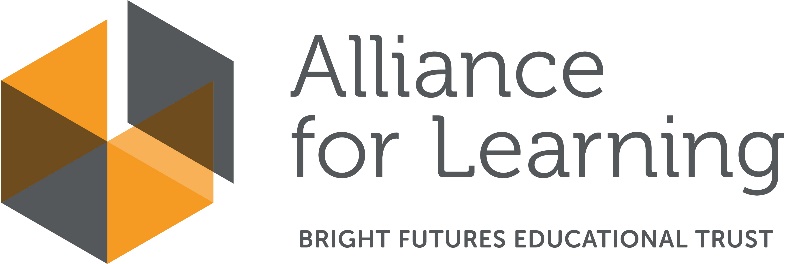 Specialist Leaders of Education (SLE Careers)Application and reference formGeneral guidanceThis form is set out in two sections. Section 1 is to be completed by you, the applicant, and section 2 is to be completed by your headteacher (as your referee). There is a 300 word limit for each answer. Once you have completed section 1, the form should be emailed to your headteacher to complete the reference section and submit the document on your behalf. This will complete the application process.Applicants are strongly advised to read the full SLE application guidance before completing their application. Headteacher reference It is important that headteachers endorse the applicant’s intention to apply for the role of an SLE. You are therefore required to provide a reference from your headteacher that supports your application and validates both your eligibility and capacity to perform the role.Once your headteacher has completed the reference section of this form, he or she will need to return the whole document using the instructions provided by the Alliance for Learning. Until this has been carried out, your application will not be fully submitted so cannot be considered.What your information will be used forAs part of the application/funding process, it will be necessary for you’re the Alliance for Learning to share certain relevant information about you that you provide in this application form (first name, surname, school URN, teacher reference number (TRN) and specialisms) with the National College for Teaching and Leadership (NCTL), an Executive Agency of the Department for Education. This is in order for NCTL to fund the core training and be able to report on the numbers and specialisms of designated SLEs. Where the sharing of your personal information is necessary for these purposes, it will be carried out in compliance with the Data Protection Act 1998. Section 1Application form (to be completed by the SLE applicant)Applicant detailsEligibility criteria confirmationa) Do you hold a leadership role or responsibility within your school?  Yes  		 No b) Please indicate how long you have been in this role. If it is less than two years, please provide details of your previous leadership role or responsibility. Please include the name of the school where the role was held.c) Have you engaged in Careers Leadership Training?Yes  		 No If yes, please provide details.Question 1What motivates you to participate in system leadership and engage an SLE ( Careers)  (Max 300 words)Question 2Please outline the significant impact of your contribution as a leader to supporting leaders in other schools or to your own school’s/college’s performance. Please detail the impact and demonstrate clear evidence of your outstanding practice within your area(s) of expertise or specialism. (Max 300 words)Question 3 Please provide examples of where you have worked sensitively and collaboratively with peer colleagues using coaching or facilitation skills to grow leadership capacity in others or to develop careers knowledge and strategies leading to sustainable improvements.  (Max 300 words)Question 4  Please provide a clear example of a time when you have significantly challenged, collaborated, motivated and/or inspired your colleagues to establish new, innovative working practices.  What was the impact? (Max 300 words)Question 5 Please give extracts from Ofsted reports if your practice has been cited there and/or performance results/outcomes you have been accountable for in your area of work have been commented on. Please reference clearly the Ofsted report(s) where these comments are made as these may be verified. Or explain how your work in Careers Education has improved this area of school life school.  (Max 300 words)Additional informationPlease provide any other information that demonstrates your expert knowledge in your field of expertise in support of your application.  (Max 300 words)PLEASE can you also add in  other subjects you teach & feel you have expertise in too. Often SLEs will have additional specialisms.Additional requirementsIf you are successful, you will be invited to a face-to-face assessment by the Alliance for Learning. If you have any special requirements please state these below. Section 2Reference (to be completed by the headteacher referee)SLEs are outstanding leaders, with at least two years’ experience and excellent knowledge in a particular field of expertise. They work to support individuals and teams in other schools by providing high-level coaching, mentoring and support, drawing on their knowledge and expertise in their specialist area. All applicants must meet the essential criteria to be accepted as an SLE. Each application is rigorously assessed against the eligibility criteria. We therefore ask referees to take this into account when making a decision to recommend an applicant for the role.In accordance with the Data Protection Act, the applicant you are providing a reference for has the right to view this reference, should he or she contact the Alliance for Learning to see it. Please do not include any information that you would not be happy to discuss with the applicant as part of a professional conversation.Headteacher details1a. Please confirm the applicant’s current role. 1b. Does the applicant hold leadership responsibility within your school?Yes 		 No 2. Please provide a supporting statement in the box below on how you consider the applicant meets the following criteria:The applicant is an outstanding middle or senior leader with at least two years’ experience and excellent knowledge in a particular field of expertise.The applicant has a successful track record supported by substantial evidence of impact of working effectively within his or her own school and/or across a group of schools, or working with a range of leaders within a single school.The applicant has a commitment to outreach work and the capacity to undertake such work.You support their application and the applicant can be released from school for a mutually agreed allocation of time.The applicant understands what constitutes ‘outstanding’ in his or her field of expertise.The applicant has an appreciation of how his or her specialism and skills can contribute to the wider school improvement agenda.The applicant has an analytical approach to identifying needs and can prioritise accordingly.3. Do you support this application and agree to the applicant being released from the school for a mutually agreed allocation of time? Yes 	 No  4. Please provide evidence to confirm that the applicant has supported a middle or senior leader or group of leaders from another school or academy. Alternatively, please provide details demonstrated with colleagues from within the applicant’s own school.5. Please tick a box below to indicate which statement matches your support for the applicant:I recommend this person unreservedly to undertake the role of an SLE		I recommend this person for the role of SLE, but have some reservations		I am unable to recommend this person for the role of SLE				Thank you for taking the time to complete this form. If you have indicated that you have reservations in recommending or feel unable to recommend this applicant, the Alliance for Learning may contact you to discuss the position.Please return this form to:Name: Claire Critchley, Operations & Engagement ManagerEmail: ccritchley@aggs.bfet.ukThis application will not be considered until this process has been completed. Applicant NameRoleSchool/CollegeSchool/College URNSchool phaseTRN (where applicable)Email AddressContact Tel No.NameSchool/college nameEmail addressHow long have you known the applicant?